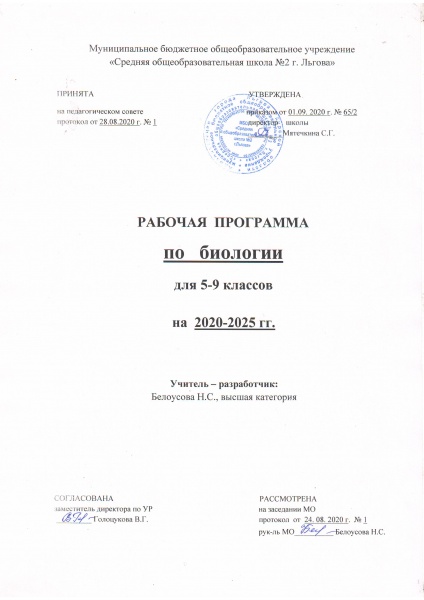 Пояснительная запискаРабочая программа по биологии  для 5-9 классов  разработана на основе                               - Закона «Об образовании в Российской Федерации» от 29.12.2012 № 273-ФЗ; - Федерального государственного образовательного стандарта основного общего  образования, 2010г.; - примерной программы основного общего образования по биологии;- авторской программы «Линия жизни» для общеобразовательных учреждений по биологии 5-11 классов под редакцией   В.В.Пасечника.      М., Просвещение, 2011г- основной образовательной программы  основного общего образования МБОУ «Средняя   общеобразовательная школа №2 г. Льгова» - Базисного учебного плана общеобразовательных учреждений РФ;- учебного плана МБОУ «Средняя   общеобразовательная школа №2 г. Льгова»;  - перечня учебников МБОУ «Средняя   общеобразовательная школа №2  г. Льгова»;  - положения о рабочей программе МБОУ «Средняя   общеобразовательная школа №2 г. Льгова».Общие цели и задачи учебного предметаЦели курса: - формирование системы научных знаний о живой природе, закономерностях её развития исторически быстром сокращении биологического разнообразия в биосфере  в результате деятельности человека, для развития современных естественно - научных представлений о картине мира; - формирование первоначальных систематизированных представлений о биологических объектах, процессах, явлениях, закономерностях, об основных биологических теориях, об экосистемной организации жизни, о взаимосвязи живого и неживого в биосфере, о наследственности и изменчивости; овладение понятийным аппаратом биологии; - приобретение опыта использования методов биологической науки  и проведения несложных биологических экспериментов для изучения живых организмов и человека, проведения экологического мониторинга в окружающей среде;- формирование основ экологической грамотности: способности оценивать последствия деятельности человека в природе, влияние факторов риска на здоровье человека; выбирать целевые и смысловые установки в своих действиях и поступках по отношению к живой природе, здоровью своему и окружающих, осознание необходимости действий по сохранению биоразнообразия и природных местообитаний видов растений и животных;- формирование представлений о значении биологических наук в решении проблем необходимости рационального природопользования защиты здоровья людей в условиях быстрого изменения экологического качества окружающей среды;- освоение приёмов оказания первой помощи, рациональной организации труда и отдыха, выращивания и размножения культурных растений и домашних животных, ухода за ними.Задачи курса:•	 Способствовать     учащимся овладению системой комплексных знаний о  многообразии живых организмов и принципах их классификации;•	развивать умение ведения фенологических наблюдений, опытнической и практической работы, тренировать память, развивать наблюдательность, мышление, обучать приемам самостоятельной учебной деятельности, способствовать развитию любознательности и интереса к предмету;•	Создать условия для освоения учащимися знаний о живой природе и присущих ей закономерностях;  строении, жизнедеятельности и средообразующей роли живых организмов; о роли биологической науки в практической деятельности людей; методах познания живой природы; •	способствовать учащимся овладевать умениями применять биологические знания для объяснения процессов и явлений живой природы, жизнедеятельности собственного организма; использовать информацию о современных достижениях в области биологии и экологии, о факторах здоровья и риска; работать с биологическими приборами, инструментами, справочниками; проводить наблюдения за биологическими объектами, биологические эксперименты; •	способствовать развитию познавательных интересов учащихся, интеллектуальных и творческих способностей в процессе проведения наблюдений за живыми организмами, биологических экспериментов, работы с различными источниками информации;•	способствовать воспитанию у учащихся   позитивного ценностного отношения к живой природе, собственному здоровью и здоровью других людей; культуре  поведения в природе;•	Создать условия для формирования и дальнейшего развития  следующих ключевых компетенций: трудовой ( рынок труда, профессиограмма), учебно - познавательной, организационно - деятельностной, саморазвития, коммуникативной (эмпатии, взаимодействие со сверстниками и разными людьми), ценностно-смысловой (направленность на будущее, дальнейшее образование), личностной (развитие индивидуальности), социальной (принятие решений, ответственность, решение конфликтов, толерантность), информационнойРабочая программа ориентирована на использование УМК:Пасечник В.В. Биология. Бактерии, грибы, растения. 5 кл. :учебник /В.В. Пасечник. -3-е изд., стереотип. – М.: Дрофа, 2014 – 141, [3] с.+ рабочая тетрадь.Пасечник В.В. Биология. Многообразие покрытосеменных растений. 6 кл. : учебник /. В.В. пасечник. – 2-е изд., стереотип. – М. : Дрофа, 2014. – 207, [1] с. + рабочая тетрадь.В.В.Латюшин, В.А.Шапкин. Биология. Животные. 7 класс, учебник для общеобразовательных учебных заведений. - М.: Дрофа, 2015. – 304с. : ил. + рабочая тетрадь.Колесов Д. В. Биология Человек. 8 кл.: учеб. для общеобразоват. Учреждений / Д. В. Колесов, Р. Д. Маш, И. Н. Беляев. – 11-е изд., стереотип. – М.: Дрофа, 2010. – 332 с.Каменский А.А., Криксунов Е.А., Пасечник В.В. Введение в общую биологию и экологию. 9 класс: учебник для общеобразовательных учреждений. М.: Дрофа, 2017. – 288с. : ил.               Согласно Базисному учебному плану, учебному плану ОУ на изучение биологии отводится:Биология 5 класс – «Бактерии, грибы, растения» - 34 ч, 1ч в неделю;Биология 6 класс – «Многообразие покрытосеменных растений» - 34 ч, 1ч. в неделю;Биология 7 класс – «Животные» - 68 ч, 2 ч в неделю;Биология 8 класс – «Человек» - 68 ч, 2 ч в неделю;Биология 9 класс – «Введение в общую биологию» - 68 ч, 2 ч в неделю. В 5 классе обучающиеся узнают, чем живая природа отличается от неживой; получают общие представления о структуре биологической науки, ее истории и методах исследования, царствах живых организмов, средах обитания организмов, нравственных нормах и принципах отношения к природе. Обучающиеся получают сведения о клетке, тканях и органах живых организмов, углубляются их знания об условиях жизни и разнообразии, распространении и значении бактерий, грибов и растений, о значении этих организмов в природе и жизни человека.В 6—7 классах обучающиеся получают знания о строении, жизнедеятельности и многообразии растений и животных, принципах их классификации; знакомятся с эволюцией строения живых организмов, взаимосвязью строения и функций органов и их систем, с индивидуальным развитием и эволюцией растений и животных. Они узнают о практическом значении биологических знаний как научной основе охраны природы, природопользования, сельскохозяйственного производства, медицины и здравоохранения, биотехнологии и отраслей производства, основанных на использовании биологических систем.В 8 классе получают знания о человеке как о биосоциальном существе, его становлении в процессе антропогенеза и формировании социальной среды. Определение систематического положения человека в ряду живых существ, его генетическая связь с животными предками позволяют осознать учащимся единство биологических законов, их проявление на разных уровнях организации, понять взаимосвязь строения и функций органов и систем и убедиться в том, что выбор того или иного сценария поведения возможен лишь в определенных границах, за пределами которых теряется волевой контроль и процессы идут по биологическим законам, не зависящим от воли людей. Таким образом, выбор между здоровым образом жизни и тем, который ведет к болезни, возможен лишь на начальном этапе. Отсюда следует важность знаний о строении и функциях человеческого тела, о факторах, благоприятствующих здоровью человека и нарушающих его. Методы самоконтроля, способность выявить возможные нарушения здоровья и вовремя обратиться к врачу, оказать при необходимости доврачебную помощь, отказ от вредных привычек — важный шаг к сохранению здоровья и высокой работоспособности. В курсе уделяется большое внимание санитарно-гигиенической службе, охране природной среды, личной гигиене.Включение сведений по психологии позволит более рационально организовать учебную, трудовую, спортивную деятельность и отдых, легче вписаться в коллектив сверстников и стать личностью.В 9 классе обобщают знания о жизни и уровнях ее организации, раскрывают мировоззренческие вопросы о происхождении и развитии жизни на Земле, обобщают и углубляют понятия об эволюционном развитии организмов. Учащиеся получат знания основ цитологии, генетики, селекции, теории эволюции.Полученные биологические знания служат основой при рассмотрении экологии организма, популяции, биоценоза, биосферы и об ответственности человека за жизнь на Земле.Обучающиеся должны усвоить и применять в своей деятельности основные положения биологической науки о строении и жизнедеятельности организмов, их индивидуальном и историческом развитии, структуре, функционировании, многообразии экологических систем, их изменении под влиянием деятельности человека; научиться принимать экологически правильные решения в области природопользования.Такое построение программы сохраняет лучшие традиции в подаче учебного материала с постепенным усложнением уровня его изложения в соответствии с возрастом учащихся. Оно предполагает последовательное формирование и развитие основополагающих биологических понятий с 5 по 9 класс.В соответствии с базисным учебным (образовательным) планом курсу биологии на ступени основного общего образования предшествует курс «Окружающий мир», включающий определённые биологические сведения. По отношению к курсу биологии данный курс является пропедевтическим.В свою очередь, содержание курса биологии в основной школе является базой для изучения общих биологических закономерностей, теорий, законов, гипотез в старшей школе. Таким образом, содержание курса в основной школе представляет собой базовое звено в системе непрерывного биологического образования и является основой для последующей уровневой и профильной дифференциации.Отличительные особенности учебного курса: мною предусмотрено изучение на уроках биологии национально-регионального компонента, который растворен среди тем предмета, что позволит активизировать познавательную деятельность обучающихся, способствовать организации их самостоятельной работы на уроках.Для приобретения практических навыков и повышения уровня знаний в рабочую программу включены экскурсии, лабораторные, практические и самостоятельные работы.Содержание учебного предмета5  классБиология. Бактерии, грибы, растения.(35 часов, 1 час в неделю)Введение (6часов)Биология – наука о живой природе. Методы исследования биологии. Царства бактерий, грибов, растений и животных. Отличительные признаки живого и неживого. Связь организмов со средой обитания. Взаимосвязь организмов в природе. Экологические факторы и их влияние на живые организмы. Влияние деятельности человека на природу, охрана природы.Практические работы: Фенологические наблюдения за сезонными изменениями в природе. Ведение дневника наблюдений.Экскурсии: Многообразие живых организмов, осенние явления в природе.	Раздел 1. Клеточное строение организмов (10часов)	Устройство увеличительных приборов (лупа, световой микроскоп). Клетка и ее строение: оболочка, цитоплазма, ядро, вакуоли, пластиды. Жизнедеятельность клетки: поступление веществ в клетку (дыхание, питание), рост, развитие и деление клетки. Понятие «ткань».Демонстрации: микропрепаратов растительных тканей.Лабораторные и практические работы:Устройство лупы и светового микроскопа. Правила работы с прибором.Изучение клеток растений с помощью лупы.Приготовление препарата кожицы чешуи лука, рассматривание его под микроскопом.Приготовление препаратов и рассматривание под микроскопом пластид в клетках листа элодеи, плодов томатов, рябины, шиповника.Приготовление препарата и рассматривание под микроскопом движение цитоплазмы в клетках листа элодеи.Рассматривание под микроскопом готовых микропрепаратов различных растительных тканей. Раздел 2. Царство Бактерии (2 часа)Строение и жизнедеятельность бактерий. Размножение бактерий. Бактерии, их роль в природе и жизни человека. Разнообразие бактерий, их распространение в природе.Раздел 3. Царство Грибы (5 часов)Грибы. Общая характеристика грибов, их строение и жизнедеятельность. Шляпочные грибы. Съедобные и ядовитые грибы. Правила сбора съедобных грибов и их охрана. Профилактика отравления грибами. Дрожжи, плесневые грибы. Грибы-паразиты. Роль грибов в природе и жизни человека.Демонстрация. Муляжи плодовых тел шляпочных грибов. Натуральные объекты (плодовые тела трутовиков, ржавчины, головни, спорыньи).Лабораторные и практические работы: Строение плодовых тел шляпочных грибов.Строение плесневого гриба мукора.Строение клеток дрожжей.Раздел 4. Царство Растения (10 часов)Растения. Ботаника – наука о растениях. Методы изучения растений. Общая характеристика растительного царства. Многообразие растений, их связь со средой обитания. Роль в биосфере. Охрана растений. Основные группы растений: водоросли, мхи, хвощи, плауны, папоротники, голосеменные, цветковые растения. Водоросли. Многообразие водорослей. Среда обитания водорослей. Строение одноклеточных и многоклеточных водорослей. Роль водорослей в природе и жизни человека, охрана водорослей. Лишайники, их строение, разнообразие, среда обитания. Значение в природе и жизни человека. Мхи. Многообразие мхов. Среда обитания мхов. Строение мхов и их значение. Папоротники, хвощи, плауны, их строение, многообразие, среда обитания, роль в природе и жизни человека, охрана. Голосеменные, их строение и разнообразие. Среда обитания. Распространение голосеменных, значение в природе и жизни человека, их охрана. Цветковые растения, их строение и многообразие. Среда обитания. Значение цветковых в природе и жизни человека. Происхождение растений. Основные этапы развития растительного мира. Демонстрация. Гербарные экземпляры растений. Отпечатки ископаемых растений.Лабораторные и практические работы:Строение зеленых водорослей.Строение мха (на примере местных видов)Строение спороносящего хвощаСтроение спороносящего папоротника.Строение хвои и шишек хвойных растений (на примере местных видов)Строение цветкового растенияВиртуальная экскурсия: Изучение охраняемых растений Курской области. Центрально – Черноземный заповедник им. В.В. Алехина.Защита проектов – 2 часа6 класс  Многообразие покрытосеменных  растений.            (35 ч, 1 ч в неделю)Раздел 1. Строение и многообразие покрытосеменных растений (14 ч)Строение семян однодольных и двудольных растений. Виды корней и типы корневых систем. Зоны (участки) корня. Видоизменения корней. Побег. Почки и их строение. Рост и развитие побега. Внешнее строение листа. Клеточное строение листа. Видоизменения листьев. Строение стебля. Многообразие стеблей. Видоизменения побегов. Цветок и его строение. Соцветия. Плоды и их классификация. Распространение плодов и семян.ДемонстрацияВнешнее и внутреннее строения корня. Строение почек (вегетативной и генеративной) и расположение их на стебле. Строение листа. Макро- и микростроение стебля. Различные виды соцветий. Сухие и сочные плоды.Лабораторные и практические работыСтроение семян двудольных и однодольных растений. Виды корней. Стержневая и мочковатая корневые системы.Корневой чехлик и корневые волоски. Строение почек. Расположение почек на стебле. Внутреннее строение ветки дерева.Видоизменённые побеги (корневище, клубень, луковица). Строение цветка. Различные виды соцветий. Многообразие сухих и сочных плодов.Раздел 2. Жизнь растений (11 ч)Основные процессы жизнедеятельности (питание, дыхание, обмен веществ, рост, развитие, размножение). Минеральное и воздушное питание растений. Фотосинтез. Дыхание растений. Испарение воды. Листопад. Передвижение воды и питательных веществ в растении. Прорастание семян. Способы размножения растений. Размножение споровых растений. Размножение голосеменных растений. Половое и бесполое (вегетативное) размножение покрытосеменных растений.ДемонстрацияОпыты, доказывающие значение воды, воздуха и тепла для прорастания семян; питание проростков запасными веществами семени; получение вытяжки хлорофилла; поглощение растениями углекислого газа и выделение кислорода на свету; образование крахмала; дыхание растений; испарение воды листьями; передвижение органических веществ по лубу.Лабораторные и практические работыПередвижение воды и минеральных веществ по древесине.Вегетативное размножение комнатных растений. Определение всхожести семян растений и их посев.Раздел 3. Классификация растений (5 ч)Основные систематические категории: вид, род, семейство, класс, отдел, царство. Знакомство с классификацией цветковых растений. Класс Двудольные растения. Морфологическая характеристика 3—4 семейств (с учётом местных условий). Класс Однодольные растения. Морфологическая характеристика злаков и лилейных. Важнейшие сельскохозяйственные растения, биологические основы их выращивания и народнохозяйственное значение. (Выбор объектов зависит от специализации растениеводства в каждой конкретной местности.)ДемонстрацияЖивые и гербарные растения, районированные сорта важнейших сельскохозяйственных растений.Лабораторные и практические работыВыявление признаков семейства по внешнему строению растений.Раздел 4. Природные сообщества (3 ч)Взаимосвязь растений с другими организмами. Симбиоз. Паразитизм. Растительные сообщества и их типы. Развитие и смена растительных сообществ. Влияние деятельности человека на растительные сообщества и влияние природной среды на человека.ЭкскурсииПриродное сообщество и человек. Фенологические наблюдения за весенними явлениями в природных сообществах.Резервное время — 1 ч7 класс  Биология. Животные (68 часов, 2 часа в неделю)Введение (2 часа)Общие сведения о животном мире. История развития зоологии. Методы изучения животных. Наука зоология и ее структура. Сходство и различия животных и растений. Систематика животных. Животный мир как составная часть природы Курской области.Многообразие животных (34 часа)Раздел 1 Простейшие (2 часа)Простейшие: многообразие, среда и места обитания; образ жизни и поведение; биологические и экологические особенности; значение в природе и жизни человека; колониальные организмы. Наиболее часто встречаемые заболевания в Курской области,  вызванные простейшими.ДемонстрацияЖивые инфузории. Микропрепараты простейших.Основные понятия: Простейшие, гетеротрофный и автотрофный способы питания, циста, раковина, корненожки, радиолярии, солнечники, споровики, жгутиконосцы, инфузории, ложноножки, жгутики, реснички, колониальные простейшие.Лабораторные и практические работыЛабораторная работа №1:«Знакомство с многообразием водных простейших»Раздел 2. Многоклеточные животные (32 часа)Основные понятия: губки, скелетные иглы, специализация клеток, наружный и внутренний слой клеток, кишечнополостные, кишечная полость, лучевая (радиальная) симметрия тела, щупальца, эктодерма, энтодерма, стрекательные клетки, полип, медуза, коралл, регенерация, плоские черви, кожно-мышечный мешок, гермафродитизм. промежуточный и окончательный хозяин, чередование поколений, круглые черви, пищеварительная, выделительная, половая и нервная система, анальное отверстие, мускулатура, раздельнополость, кольчатые черви, параподии, замкнутая кровеносная система, окологлоточное кольцо, брюшная нервная цепочка, диапауза, защитная капсула, гирудин, анабиоз, моллюск, раковина, мантия, мантийная полость, легкое, жабры, сердце, терка, пищеварительные и слюнные железы, реактивное движение, перламутр, жемчуг, чернильный мешок, иглокожие, водно-сосудистая система, известковый скелет, членистоногие, хитин, сложные глаза, мозаичное зрение, развитие без превращения, паутинные бородавки, ловчая сеть, легочные мешки, трахеи, партеногенез, развитие с превращением, гусеница, наездники, матка, трутни, рабочие пчелы, мед, прополис, воск, соты, хордовые, внутренний скелет, хорда, череп, позвоночник. бесчерепные, позвоночные, хряшевые и костные рыбы, чешуя, плавательный пузырь, плавники, жабры. боковая линия, икра, земноводные, голая кожа, глаза с подвижными веками, головастик, пресмыкающиеся, стегоцефалы, динозавры, приспособленность к полету, перьевой покров, пуховые и контурные (рулевые, маховые) перья, киль, обтекаемая форма тела, сухая кожа, железа копчиковая, выводковые и гнездовые птенцы, инкубация, археоптерикс, млекопитающие, шерстный покров, мягкая кожа с железами, губы, дифференцированные зубы, первозвери (яйцекладущие), настоящие звери, сумчатые, миграция, цедильный аппарат, бивни, хобот, хищные зубы, копыта, рота, жвачка, сложный желудок, полуобезьяны, ногти, человекообразные обезьяны.Беспозвоночные животные.Тип Губки: многообразие, среда обитания, образ жизни; биологические и экологические особенности; значение в природе и жизни человека.Тип Кишечнополостные: многообразие, среда обитания, образ жизни; биологические и экологические особенности; значение в природе и жизни человека; исчезающие, редкие и охраняемые виды.Демонстрация Микропрепарат пресноводной гидры. Образцы коралла. Влажный препарат медузы. Видеофильм.Типы Плоские, Круглые, Кольчатые черви: многообразие, среда и места обитания; образ жизни и поведение; биологические и экологические особенности; значение в природе и жизни человека.Лабораторные и практические работыЛабораторная работа №2:«Знакомство с многообразием круглых червей»Лабораторная работа №3:«Внешнее строение дождевого червя»Тип Моллюски: многообразие, среда обитания, образ жизни и поведение; биологические и экологические особенности; значение в природе и жизни человека. Моллюски, встречаемые в Курской области  Необходимость охраны закрытых водоемов.Демонстрация Многообразие моллюсков и их раковин.Лабораторные и практические работы Лабораторная работа №4:«Особенности строения и образ жизни моллюсков»Тип Иглокожие: многообразие, среда обитания, образ жизни и поведение; биологические и экологические особенности; значение в природе и жизни человека.ДемонстрацияМорские звезды и другие иглокожие. Видеофильм.Тип Членистоногие. Класс Ракообразные: многообразие; среда обитания, образ жизни и поведение; биологические и экологические особенности; значение в природе и жизни человека. Разнообразие ракообразных в водоемах Курской области.Лабораторные и практические работыЛабораторная работа №5:«Знакомство с разнообразием ракообразных»Класс Паукообразные: многообразие, среда обитания, образ жизни и поведение; биологические и экологические особенности; значение в природе и жизни человека. Класс Насекомые: многообразие, среда обитания, образ жизни и поведение; биологические и экологические особенности; значение в природе и жизни человека. Фоновые,  редкие и исчезающие виды насекомых Курской области.Лабораторные и практические работыЛабораторная работа №6:«Изучение представителей отрядов насекомых»Тип Хордовые. Класс Ланцетники. Позвоночные животные. Надкласс Рыбы: многообразие (круглоротые, хрящевые, костные); среда обитания, образ жизни, поведение; биологические и экологические особенности; значение в природе и жизни человека; исчезающие, редкие и охраняемые виды. Основные виды рыб рек и водоемов Курской области.Лабораторные и практические работыЛабораторная работа №7:«Наблюдение за внешним строением и передвижением рыб»Класс Земноводные: многообразие; среда обитания, образ жизни и поведение; биологические и экологические особенности; значение в природе и жизни человека; исчезающие, редкие и охраняемые виды. Видовое разнообразие и охрана амфибий  в Курской области Класс Пресмыкающиеся: многообразие; среда обитания, образ жизни и поведение; биологические и экологические особенности; значение в природе и жизни человека; исчезающие, редкие и охраняемые виды. Видовое разнообразие и охрана рептилий  в Курской области Класс Птицы: многообразие; среда обитания, образ жизни и поведение; биологические и экологические особенности; значение в природе и жизни человека; исчезающие, редкие и охраняемые виды. Орнитофауна Курской области.  Птицы  Красной книги  Лабораторные и практические работыЛабораторная работа №8:Изучение внешнего строения птиц.ЭкскурсииИзучение многообразия птиц.Класс Млекопитающие: важнейшие представители отрядов; среда обитания, образ жизни и поведение; биологические и экологические особенности; значение в природе и жизни человека; исчезающие, редкие и охраняемые виды Рукокрылые Красной книги Курской области. Хищные животные, занесенные в Красную книгу.ДемонстрацияВидеофильмы.Раздел 3. Эволюция строения и функций органов и их систем у животных (14 часов)Покровы тела. Опорно-двигательная система и способы передвижения. Полости тела. Органы дыхания и газообмен. Органы пищеварения. Обмен веществ и превращение энергии. Кровеносная система. Кровь. Органы выделения.Органы чувств, нервная система, инстинкт, рефлекс. Регуляция деятельности организма.Основные понятия: плоский эпителий, кутикула, эпидермис, собственно кожа, наружный и внутренний скелет, осевой скелет, позвоночник, позвонок, скелет свободных конечностей, пояса конечностей, сустав, амебоидное движение, движение за счет биения жгутиков и ресничек, движение с помощью сокращения мышц, первичная, вторичная и смешанная полости тела, диффузия, газообмен, жабры, трахеи, бронхи, легкие, альвеолы, диафрагма, легочные перегородки, обмен веществ, превращение энергии, ферменты, сердце, артерии, вены, капилляры, замкнутая и незамкнутая кровеносная система, круги кровообращения, аорта, плазма, лейкоциты, эритроциты, тромбоциты, гемоглобин. артериальная и венозная кровь, выделительные канальцы - извитые трубочки, почка, мочеточник, мочевой пузырь, моча, раздражимость, нервная ткань.Демонстрация Влажные препараты, скелеты, модели и муляжи.Лабораторные и практические работы Лабораторная работа №9:«Изучение особенностей различных покровов тела»Лабораторная работа №10:«Изучение способов передвижения животных»Лабораторная работа №11:«Изучение способов дыхания животных»Лабораторная работа №12:«Изучение ответной реакции животных на раздражение»Лабораторная работа №13:«Изучение органов чувств животных»Лабораторная работа №14:«Определение возраста животныхРаздел 4. Индивидуальное развитие животных (3 часа)Продление рода. Органы размножения. Способы размножения животных. Оплодотворение. Развитие животных с превращением и без. Периодизация и продолжительность жизни животных. Лабораторные и практические работыИзучение стадий развития животных и определение их возраста.Раздел 5. Развитие и закономерности размещения животных на Земле  (3 часа)Доказательства эволюции: сравнительно-анатомические, эмбриологические, палеонтологические. Ч. Дарвин о причинах эволюции животного мира. Усложнение строения животных и разнообразие видов как результат эволюции. Ареалы обитания. Миграции. Закономерности размещения животных. Фауна степной, лесостепной, лесной зон Курской области. Основные понятия: филогенез, переходные формы, эмбриональное развитие, гомологичные органы, рудименты, атавизмы, наследственность, изменчивость, определенная (ненаслелственная) и неопределенная (наследственная), борьба за существование, естественный отбор, дивергенция, разновидность, видообразование, ареал, эндемики, космополиты, реликтовые, возрастные, периодические и непериодические миграции.Демонстрация Палеонтологические доказательства эволюции.Раздел 6. Биоценозы (4 часа)Естественные и искусственные биоценозы (водоем, луг, степь, тундра, лес, населенный пункт). Факторы среды и их влияние на биоценозы. Цепи питания, поток энергии. Взаимосвязь компонентов биоценоза и их приспособленность друг к другу. Естественные и искусственные биоценозы на примере  биоценозов Курской области.  Основные понятия: биоценоз, естественный биоценоз, пространственная и временная ярусность, продуценты, консументы. редуценты, абиотические, биотические и антропогенные факторы среды, цепь питания, пищевая пирамида (пирамида биомассы), энергетическая пирамида, экологическая группа, пищевые (трофические) связи.ЭкскурсииИзучение взаимосвязи животных с другими компонентами биоценоза. Фенологические наблюдения за весенними явлениями в жизни животных. Раздел 7. Животный мир и хозяйственная деятельность человека (5 часов)Влияние деятельности человека на животных. Промысел животных.Одомашнивание. Разведение, основы содержания и селекции сельскохозяйственных животных.Охрана животного мира: законы, система мониторинга, охраняемые территории. Красная книга. Рациональное использование животных. Промысловые и опасные животные  Курской области.  Редкие и эндемичные виды животных.  Красная книга Курской области.  Заказники на территории Курской области  и охраняемые в них виды.  Животные Центрально-Черноземного биосферного заповедника.Основные понятия: промысел, промысловые животные, одомашнивание, отбор, селекция, разведение, мониторинг, биосферный заповедник, заповедник, заказник, памятник природы, национальный парк.Резерв времени — 1 час8 классРаздел 1. Введение. Науки, изучающие организм человека ( 1час)Науки, изучающие организм человека: анатомия, физиология, психология и гигиена. Их становление и методы исследования.Раздел 2. Происхождение человека (3часа)Место человека в систематике. Доказательства животного происхождения человека. Основные этапы эволюции человека. Влияние биологических и социальных факторов на эволюцию человека. Человеческие расы. Человек как вид.Раздел 3. Строение организма (5 часов)Структура тела. Органы и системы органов. Клеточное строение организма. Ткани. Внешняя и внутренняя среда организма. Строение и функции клетки. Роль ядра в передаче наследственных свойств организма. Органоиды клетки. Деление. Жизненные процессы клетки: обмен веществ, биосинтез и биологическое окисление, их значение. Роль ферментов в обмене веществ. Рост и развитие клетки. Состояния физиологического покоя и возбуждения. Ткани. Образование тканей. Эпителиальные, соединительные, мышечные, нервная ткани. Строение и функция нейрона. Синапс. Рефлекторная регуляция органов и систем организма. Центральная и периферическая части нервной системы. Спинной и головной мозг. Нервы и нервные узлы. Рефлекс и рефлекторная дуга. Нейронные цепи. Процессы возбуждения и торможения, их значение. Чувствительные, вставочные и исполнительные нейроны. Прямые и обратные связи. Роль рецепторов в восприятии раздражений.Лабораторные и практические работыРассматривание клеток и тканей в оптический микроскоп.Микропрепараты клеток, эпителиальной, соединительной, мышечной и нервной тканей.Самонаблюдение мигательного рефлекса и условия его проявления и торможения. Коленный рефлекс и др.Раздел 4. Опорно-двигательная система (7 часов)Скелет и мышцы, их функции. Химический состав костей, их макро_ и микростроение, типы костей. Скелет человека, его приспособление к прямохождению, трудовой деятельности. Изменения, связанные с развитием мозга и речи. Типы соединений костей: неподвижные, полуподвижные, подвижные (суставы). Строение мышц и сухожилий. Обзор мышц человеческого тела. Мышцы - антагонисты и синергисты. Работа скелетных мышц и их регуляция. Понятие о двигательной единице. Изменение мышцы при тренировке. Последствия гиподинамии. Энергетика мышечного сокращения. Динамическая и статическая работа. Нарушения осанки и развитие плоскостопия: причины, выявление,предупреждение и исправление. Первая помощь при ушибах, переломах костей и вывихах суставов.ДемонстрацияСкелет и муляжи торса человека, черепа, костей конечностей, позвонков. Распилы костей. Приёмы оказания первой помощи при травмах.Лабораторные и практические работыМикроскопическое строение кости.Мышцы человеческого тела (выполняется либо в классе, либо дома).Утомление при статической и динамической работе.Выявление нарушений осанки.Выявление плоскостопия (выполняется дома).Самонаблюдения работы основных мышц, роли плечевого пояса в движениях руки.Раздел 5. Внутренняя среда организма (3 часа)Компоненты внутренней среды: кровь, тканевая жидкость, лимфа. Их взаимодействие. Гомеостаз. Состав крови: плазма и форменные элементы (тромбоциты, эритроциты, лейкоциты). Функции клеток крови. Свёртывание крови. Роль кальция и витамина K в свёртывании крови.Анализ крови. Малокровие. Кроветворение. Борьба организма с инфекцией. Иммунитет. Защитные барьеры организма. Л. Пастер и И. И. Мечников. Антигены и антитела. Специфический и неспецифический иммунитет. Клеточный и гуморальный иммунитет. Иммунная система. Роль лимфоцитов в иммунной защите. Фагоцитоз. Воспаление. Инфекционные и паразитарные болезни. Ворота инфекции. Возбудители и переносчики болезни. Бацилла и вирусоносители. Течение инфекционных болезней. Профилактика. Иммунология на службе здоровья: вакцины и лечебные сыворотки. Естественный и искусственный иммунитет. Активный и пассивный иммунитет. Тканевая совместимость. Переливание крови. Группы крови. Резус - фактор. Пересадка органов и тканей.Лабораторные и практические работыРассматривание крови человека и лягушки под микроскопом.Раздел 6. Кровеносная и лимфатическая системы организма (7 часов)Органы кровеносной и лимфатической систем, их роль в организме. Строение кровеносных и лимфатических сосудов. Круги кровообращения. Строение и работа сердца. Автоматизм сердца. Движение крови по сосудам. Регуляция кровоснабжения органов. Артериальное давление крови,Пульс. Гигиена сердечнососудистой системы. Доврачебная помощь при заболевании сердца и сосудо в. Первая помощь при кровотечениях.ДемонстрацияМодели сердца. Приёмы измерения артериального давления по методу Короткова. Приёмы остановки кровотечений.Лабораторные и практические работыПоложение венозных клапанов в опущенной и поднятой руке.Изменения в тканях при перетяжках, затрудняющих кровообращение.Определение скорости кровотока в сосудах ногтевого ложа.Опыты, выявляющие природу пульса.Функциональная проба: реакция сердечнососудистой системы на дозированную нагрузку.Раздел 7. Дыхание (4 часа)Значение дыхания. Строение и функции органов дыхания. Голосообразование. Инфекционные и органические заболевания дыхательных путей, миндалин и околоносовых пазух, профилактика, доврачебная помощь. Газообмен в лёгких и тканях. Механизмы вдоха и выдоха. Нервная и гуморальная регуляция дыхания. Охрана воздушной среды. Функциональные возможности дыхательной системы как показатель здоровья. Жизненная ёмкость лёгких. Выявление и предупреждение болезней органов дыхания. Флюорография. Туберкулёз и рак лёгких. Первая помощь утопающему, при удушении и заваливании землёй, электротравме. Клиническая и биологическая смерть. Искусственное дыхание и непрямой массаж сердца. Реанимация. Влияние курения и других вредных привычек на организм.ДемонстрацияРоль резонаторов, усиливающих звук. Опыт по обнаружению углекислого газа в выдыхаемом воздухе. Измерение жизненной ёмкости лёгких. Приёмы искусственного дыхания.Лабораторные и практические работыОпределение частоты дыхания.Измерение обхвата грудной клетки в состоянии вдоха и выдоха.Функциональные пробы с задержкой дыхания на вдохе и выдохе.Раздел 8. Пищеварение (7 часов)Пищевые продукты и питательные вещества, их роль в обмене веществ. Значение пищеварения. Строение и функции пищеварительной системы: пищеварительный канал, пищеварительные железы. Пищеварение в различных отделах пищеварительного тракта. Регуляция деятельности пищеварительной системы. Заболевания органов пищеварения, их профилактика. Гигиена органов пищеварения. Предупреждение желудочно-кишечных инфекций и гельминтозов. Доврачебная помощь при пищевых отравлениях.Лабораторные и практические работыДействие ферментов слюны на крахмал.Самонаблюдения: определение положения слюнных желёз, движение гортани при глотании.Раздел 9. Обмен веществ и энергии (3 часа)Обмен веществ и энергии- основное свойство всех живых существ. Пластический и энергетический обмен. Обмен белков, жиров, углеводов, воды и минеральных солей. Заменимые и незаменимые аминокислоты, микро и макроэлементы. Роль ферментов в обмене веществ. Витамины. Энергозатраты человека и пищевой рацион. Нормы и режим питания. Основной и общий обмен. Энергетическая ёмкость пищи.Лабораторные и практические работыУстановление зависимости между нагрузкой и уровнем энергетического обмена по результатам функциональной пробы с задержкой дыхания до и после нагрузки.Составление пищевых рационов в зависимости от энергозатраты.Раздел 10. Покровные органы. Терморегуляция. Выделение (5 часов)Наружные покровы тела человека. Строение и функции кожи. Ногти и волосы. Роль кожи в обменных процессах. Рецепторы кожи. Участие в теплорегуляции. Уход за кожей, ногтями и волосами в зависимости от типа кожи. Гигиена одежды и обуви. Причины кожных заболеваний. Грибковые и паразитарные болезни, их профилактика и лечение у дерматолога. Травмы: ожоги, обморожения. Терморегуляция организма. Закаливание. Доврачебная помощь при общем охлаждении организма. Первая помощь при тепловом и солнечном ударах. Значение органов выделения в поддержании гомеостаза внутренней среды организма. Органы мочевыделительной системы, их строение и функции. Строениеи работа почек. Нефроны. Первичная и конечная моча. Заболевания органов выделительной системы и их предупреждение.ДемонстрацияМодель почки.Лабораторные и практические работыСамонаблюдения: рассмотрение под лупой тыльной и ладонной поверхности кисти.Определение типа кожи с помощью бумажной салфетки.Определение совместимости шампуня с особенностями местной воды.Раздел 11. Нервная система (5 часов)Значение нервной системы. Мозг и психика. Строение нервной системы: спинной и головной мозг — центральная нервная система, нервы и нервные узлы — периферическая. Строение и функции спинного мозга. Строение головного мозга. Функции продолговатого, среднего мозга, моста и мозжечка. Передний мозг. Функции промежуточного мозга и коры больших полушарий. Старая и новая кора больших полушарий головного мозга. Аналитико-синтетическая и замыкательная функции коры больших полушарий головного мозга. Доли больших полушарий и сенсорные зоны коры. Соматический и вегетативный отделы нервной системы. Симпатический и парасимпатический подотделы вегетативной нервной системы, их взаимодействие.ДемонстрацияМодель головного мозга человека.Лабораторные и практические работыПальценосовая проба и особенности движений, связанных с функциями мозжечка и среднего мозга.Рефлексы продолговатого и среднего мозга.Штриховое раздражение кожи — тест, определяющий изменение тонуса симпатического и парасимпатического отделов вегетативной нервной системы при раздражении.Раздел 12. Анализаторы. Органы чувств (5 часов)Анализаторы и органы чувств. Значение анализаторов. Достоверность получаемой информации. Иллюзии и их коррекция. Зрительный анализатор. Положение и строение глаз. Ход лучей через прозрачную среду глаза. Строение и функции сетчатки. Корковая часть зрительного анализатора. Бинокулярное зрение. Гигиена зрения. Предупреждение глазных болезней, травм глаза. Предупреждение близорукости и дальнозоркости. Коррекция зрения. Слуховой анализатор. Значение слуха. Строение и функции наружного, среднего и внутреннего уха. Рецепторы слуха. Корковая часть слухового анализатора. Гигиена органов слуха. Причины тугоухости и глухоты, их предупреждение. Органы равновесия, кожно-мышечной чувствительности, обоняния и вкуса и их анализаторы. Взаимодействие анализаторов.ДемонстрацияОпыты, выявляющие функции радужной оболочки, хрусталика, палочек и колбочек.Лабораторные и практические работыОпыты, выявляющие иллюзии, связанные с бинокулярным зрением, а также зрительные, слуховые, тактильные иллюзии.Обнаружение слепого пятна.Определение остроты слуха.Раздел 13. Высшая нервная деятельность. Поведение. Психика (5 часов)Вклад отечественных учёных в разработку учения о высшей нервной деятельности. И. М. Сеченов и И. П. Павлов. Открытие центрального торможения. Безусловные и условные рефлексы. Безусловное и условное торможение. Закон взаимной индукции возбуждения, торможения. Учение А. А. Ухтомского о доминанте. Врождённые программы поведения: безусловные рефлексы, инстинкты, запечатление. Приобретённые программы поведения: условные рефлексы, рассудочная деятельность, динамический стереотип. Биологические ритмы. Сон и бодрствование. Стадии сна. Сновидения. Особенности высшей нервной деятельности человека: речь и сознание, трудовая деятельность. Потребности людейи животных. Речь как средство общения и как средство организации своего поведения. Внешняя и внутренняя речь. Роль речи в развитии высших психических функций. Осознанные действия и интуиция. Познавательные процессы: ощущение, восприятие, представления, память, воображение, мышление. Волевые действия, побудительная и тормозная функции воли. Внушаемость и негативизм. Эмоции: эмоциональные реакции, эмоциональные состояния и эмоциональные отношения (чувства). Внимание. Физиологические основы внимания, его виды и основные свойства. Причины рассеянности. Воспитание внимания, памяти, воли. Развитие наблюдательности и мышления.ДемонстрацияБезусловные и условные рефлексы человека (по методу речевого подкрепления).Двойственные изображения. Иллюзии установки.Выполнение тестов на наблюдательность и внимание, логическую и механическую память, консерватизм мышления и пр.Лабораторные и практические работыВыработка навыка зеркального письма как пример разрушения старого и выработки нового динамического стереотипа.Изменение числа колебаний образа усечённой пирамиды при непроизвольном, произвольном внимании и при активной работе с объектом. Оценка кратковременной памяти с помощью тестаРаздел 14. Железы внутренней секреции (эндокринная система) (2 часа)Железы внешней, внутренней и смешанной секреции. Свойства гормонов. Взаимодействие нервной и гуморальной регуляции. Промежуточный мозг и органы эндокринной системы. Гормоны гипофиза и щитовидной железы, их влияние на рост и развитие, обмен веществ. Гормоны половых желёз, надпочечников и поджелудочной железы. Причины сахарного диабета.ДемонстрацияМодель гортани с щитовидной железой. Модель почек с надпочечниками.Раздел 15. Индивидуальное развитие организма (5 часов)Жизненные циклы организмов. Бесполое и половое размножение. Преимущества полового размножения. Мужская и женская половые системы. Сперматозоиды и яйцеклетки. Роль половых хромосом в определении пола будущего ребёнка. Менструации и поллюции. Образование и развитие зародыша: овуляция, оплодотворение яйцеклетки, укрепление зародыша в матке. Развитие зародыша и плода.Беременность и роды. Биогенетический закон Геккеля—Мюллера и причины отступления от него. Влияние наркогенных веществ (табака, алкоголя, наркотиков) на развитие и здоровье человека. Наследственные и врождённые заболевания. Заболевания, передающиеся половым путём: СПИД, сифилис и др.; их профилактика. Развитие ребёнка после рождения. Новорождённый и грудной ребёнок, уход за ним. Половое созревание. Биологическая и социальная зрелость. Вред ранних половых контактов и абортов. Индивид и личность. Темперамент и характер. Самопознание, общественный образ жизни, межличностные отношения. Стадии вхождения личности в группу. Интересы, склонности, способности. Выбор жизненного пути.ДемонстрацияТесты, определяющие тип темперамента. Итоговое тестирование  по курсу биологии 8 класса (1 час)классБиология. Введение в общую биологию(68 часов, 2 часа в неделю)Введение (3 часа)Биология наука о живой природе. Значение биологических знаний в современной жизни. Профессии, связанные с биологией. Методы исследования биологии. Понятие «жизнь». Современные научные представления о сущности жизни. Свойства живого. Уровни организации живой природы.ДемонстрацииПортреты ученых, внесших значительный вклад в развитие биологической науки.Раздел 1. Молекулярный уровень (10 часов)Общая характеристика молекулярного уровня организации живого. Состав, строение и функции органических веществ, входящих в состав живого: углеводы, липиды, белки, нуклеиновые кислоты, АТФ и другие органические соединения. Биологические катализаторы. Вирусы.ДемонстрацияСхемы строения молекул химических соединений, относящихся к основным группам органических веществ.Лабораторные и практические работыРасщепление пероксида водорода ферментом каталазойРаздел 2. Клеточный уровень (16 часов)Общая характеристика клеточного уровня организации живого. Клетка — структурная и функциональная единица жизни. Методы изучения клетки. Основные положения клеточной теории. Химический состав клетки и его постоянство. Строение клетки. Функции органоидов клетки. Прокариоты, эукариоты. Хромосомный набор клетки. Обмен веществ и превращение энергии — основа жизнедеятельности клетки. Энергетический обмен в клетке клетки. Аэробное и анаэробное дыхание. Рост, развитие и жизненный цикл клеток. Общие понятия о делении клетки (митоз, мейоз). Автотрофы, гетеротрофы.ДемонстрацияМодель клетки. Микропрепараты митоза в клетках корешков лука; хромосом. Модели-аппликации, иллюстрирующие деление клеток. Расщепление пероксида водорода с помощью ферментов, содержащихся в живых клетках.Лабораторные и практические работыРассматривание клеток растений и животных под микроскопом.Рассматривание микропрепаратов с делящимися клетками растений.Решение биологических задач на определение числа хромосом в гаплоидном и диплоидном наборе.Раздел 3. Организменный уровень (13 часов)Бесполое и половое размножение организмов. Половые клетки. Оплодотворение. Индивидуальное развитие организмов. Биогенетический закон. Основные закономерности передачи наследственной информации. Генетическая непрерывность жизни. Закономерности изменчивости.ДемонстрацияМикропрепараты яйцеклетки и сперматозоида животных.Лабораторные и практические работыВыявление изменчивости организмов  на примере растений и животных обитающих в Курской области).Решение генетических задач на моногибридное скрещивание.Решение генетических задач на наследование признаков при неполном доминировании.Решение генетических задач на дигибридное скрещивание.Решение генетических задач на наследование признаков, сцепленных с полом.Раздел 4. Популяционно-видовой уровень (8 часов)Вид, его критерии. Структура вида. Происхождение видов. Развитие эволюционных представлений. Популяция — элементарная единица эволюции. Борьба за существование и естественный отбор. Экология как наука. Экологические факторы и условия среды.Основные положения теории эволюции. Движущие силы эволюции: наследственность, изменчивость, борьба за существование, естественный отбор. Приспособленность и ее относительность. Искусственный отбор. Селекция. Образование видов — микроэволюция. Макроэволюция.ДемонстрацияГербарии, коллекции, модели, муляжи растений и животных. Живые растения и животные. Гербарии и коллекции, иллюстрирующие изменчивость, наследственность, приспособленность, результаты искусственного отбора.Лабораторные и практические работыИзучение морфологического критерия вида. На примере растений и животных обитающих в Курской области.Раздел 5. Экосистемный уровень (6 часов)Биоценоз. Экосистема. Биогеоценоз. Взаимосвязь популяций в биогеоценозе. Цепи питания. Обмен веществ, поток и превращение энергии в биогеоценозе. Искусственные биоценозы. Экологическая сукцессия.ДемонстрацияКоллекции, иллюстрирующие экологические взаимосвязи в биогеоценозах. Модели экосистем. Фотографии экосистем Курской области.ЭкскурсииБиогеоценоз урочища «Березовая роща».Раздел 6. Биосферный уровень (12 часов)Биосфера и ее структура, свойства, закономерности. Круговорот веществ и энергии в биосфере. Экологические кризисы. Основы рационального природопользования.Возникновение и развитие жизни. Взгляды, гипотезы и теории о происхождении жизни. Краткая история развития органического мира. Доказательства эволюции.ДемонстрацияМодели-аппликации «Биосфера и человек». Окаменелости, отпечатки, скелеты позвоночных животных.Лабораторные и практические работыОценка качества окружающей среды.ЭкскурсииВ краеведческий музей  города Льгов «Развитие жизни на земле».Тематическое планирование по биологии 	5  класс6 класс7 класс8 класс	  9   классПредметная областьПредметКоличество часов по классамКоличество часов по классамКоличество часов по классамКоличество часов по классамКоличество часов по классамВсего часовПредметная областьПредмет56789Всего часовЕстествознаниеБиология3434686868272№ уроковНаименование разделов, главКоличество часов  (для раздела, главы)Формы контроля(в зависимости от специфики предмета)Формы контроля(в зависимости от специфики предмета)Формы контроля(в зависимости от специфики предмета)Формы контроля(в зависимости от специфики предмета)№ уроковНаименование разделов, главКоличество часов  (для раздела, главы)к/рл/рп/рпроекты1-6Введение61-1-7 -16Клеточное        строение организмов10151-17 - 18Царство Бактерии2---119 - 23Царство Грибы513-124 - 33Царство Растения1016-1 34 – 35Защита индивидуальных исследовательских проектов.2---2Итого3541425№ уроковНаименование разделов, главКоличество часов  (для раздела, главы)Формы контроля(в зависимости от специфики предмета)Формы контроля(в зависимости от специфики предмета)Формы контроля(в зависимости от специфики предмета)Формы контроля(в зависимости от специфики предмета)№ уроковНаименование разделов, главКоличество часов  (для раздела, главы)к/рл/рп/рпроекты1-14Строение и многообразие покрытосеменных растений14110315 - 25Жизнь растений1111226 - 30Классификация растений511-131 - 33Природные сообщества313-134 Итоговое тестирование  по курсу биологии 6 класса116--  35Обобщение по курсу 6 класса. Летние задания1----Итого35521-7№ уроковНаименование разделов, главКоличество часов  (для раздела, главы)Формы контроля(в зависимости от специфики предмета)Формы контроля(в зависимости от специфики предмета)Формы контроля(в зависимости от специфики предмета)Формы контроля(в зависимости от специфики предмета)№ уроковНаименование разделов, главКоличество часов  (для раздела, главы)к/рл/рп/рпроекты1-2Введение. Основные сведения и животном мире2----3 - 36Многообразие животных3428537 - 49Эволюция строения и функций органов и их систем у животных1315--50 - 52 Индивидуальное развитие животных311-153 - 56Развитие и закономерности размещения животных на Земле4---157 - 60Биоценозы4--1161 - 65Животный мир и хозяйственная деятельность человека51--366Повторение изученного в 7 классе. Подготовка к итоговому тестированию1----67Итоговое тестирование  по курсу биологии 7 класса11--  68Обобщение по курсу 7 классаЛетние задания1----Итого68614110№ уроковНаименование разделов, главКоличество часов  (для раздела, главы)Формы контроля(в зависимости от специфики предмета)Формы контроля(в зависимости от специфики предмета)Формы контроля(в зависимости от специфики предмета)Формы контроля(в зависимости от специфики предмета)№ уроковНаименование разделов, главКоличество часов  (для раздела, главы)к/рл/рп/рпроекты1Введение Науки, изучающие  организм человека.1----1 - 4Происхождение человека.3----5 - 9Строение и функции организма.511--10 - 16Опорно-двигательная система7141117 - 19Внутренняя среда организма.3-1-120 - 26Кровеносная и лимфатическая системы организма.7-51127 - 30Дыхательная система.4-1-231 - 37Пищеварительная система.711-138 - 40Обмен веществ и энергии.3-211 41 - 45Покровные органы. Терморегуляция. Выделение.51--146 - 50Нервная система человека.5-1--51 - 55Анализаторы.511156 - 60Высшая нервная деятельность. Поведение. Психика.5-2--61 - 62Железы внутренней секреции2---163 -67Индивидуальное развитие организма6---168Итоговое тестирование  по курсу биологии 8 класса11---Итого68619311№ уроковНаименование разделов, главКоличество часов  (для раздела, главы)Формы контроля(в зависимости от специфики предмета)Формы контроля(в зависимости от специфики предмета)Формы контроля(в зависимости от специфики предмета)Формы контроля(в зависимости от специфики предмета)№ уроковНаименование разделов, главКоличество часов  (для раздела, главы)к/рл/рп/рпроекты1-3Введение3----4 - 13Молекулярный уровень1011-114 - 29 Клеточный уровень16121130 - 42Организменный уровень13114-43 - 50Популяционно-видовой уровень811-151 - 56 Экосистемный уровень61--157 - 67Биосферный уровень1111268Обобщающий урок по изученному в 9 классе1----Итого686656